4-H Common MeasuresScience – FullDo you like to learn new things?Are you afraid to try something you might get wrong?Do you try to learn from your mistakes?Are you willing to work hard on something difficult?Before making a decision, do you stop to think about your choices?Do you think about how your choices affect others?Do you set goals for yourself?Do you keep trying until you reach your goals?Do you treat others the way you want to be treated?Do you follow the rules even if no one is watching?Do you help others reach their goals?Is it hard for you to be a leader?Do you show respect for others’ ideas?Are you comfortable working in groups?Do you think about other people’s feelings before you say something?Do you look for ways to involve all members of a group?Do you have a hard time speaking up in a group?Do you get along with others who are different from you?When someone makes you upset, can you still work with them?Do you like to learn about people who are different from you?Are you willing to try something you might get wrong?Are you comfortable being a leader?Is it easy for you to speak up in a group?How old are you?What grade are you in? If it is summer break, which grade will you be starting in the fall?Which of the following best describes your gender?Which of the following best describes your race?How many hours do you typically spend on 4-H activities each week?Are you involved in 4-H at the county level?Are you involved in 4-H at the state level?Are you involved in 4-H at the national level?Was this survey easy to complete?Did you ask for help in completing this survey?Why are you involved in 4-H?What has been the most important thing you have learned by being involved in 4-H?How might you be different if you had never been involved 4-H?Thank you very much!Please return this form as directed.YesUsuallyNot Really NoYesUsuallyNot Really NoYesUsuallyNot Really NoYesUsuallyNot Really NoYesUsuallyNot Really NoYesUsuallyNot Really NoYesUsuallyNot Really NoYesUsuallyNot Really NoYesUsuallyNot Really NoYesUsuallyNot Really NoYesUsuallyNot Really NoYesUsuallyNot Really NoYesUsuallyNot Really NoYesUsuallyNot Really NoYesUsuallyNot Really NoYesUsuallyNot Really NoYesUsuallyNot Really NoYesUsuallyNot Really NoYesUsuallyNot Really NoYesUsuallyNot Really NoYesUsuallyNot Really NoYesUsuallyNot Really NoYesUsuallyNot Really No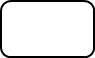 years oldgradeMale (boy)Female (girl)I don’t want to sayAsianBlack or African AmericanHispanic or LatinoNative AmericanNative Hawaiian/Other Pacific IslanderWhite or CaucasianMore than one raceI don’t knowLess than 1 hour1 hour2 hours3 hours4 hours5 or more hoursYesNoYesNoYesNoYesSort ofNoYesNo